PETAK,28.5.2021. PRIRODA I DRUŠTVO- SVI UČENICI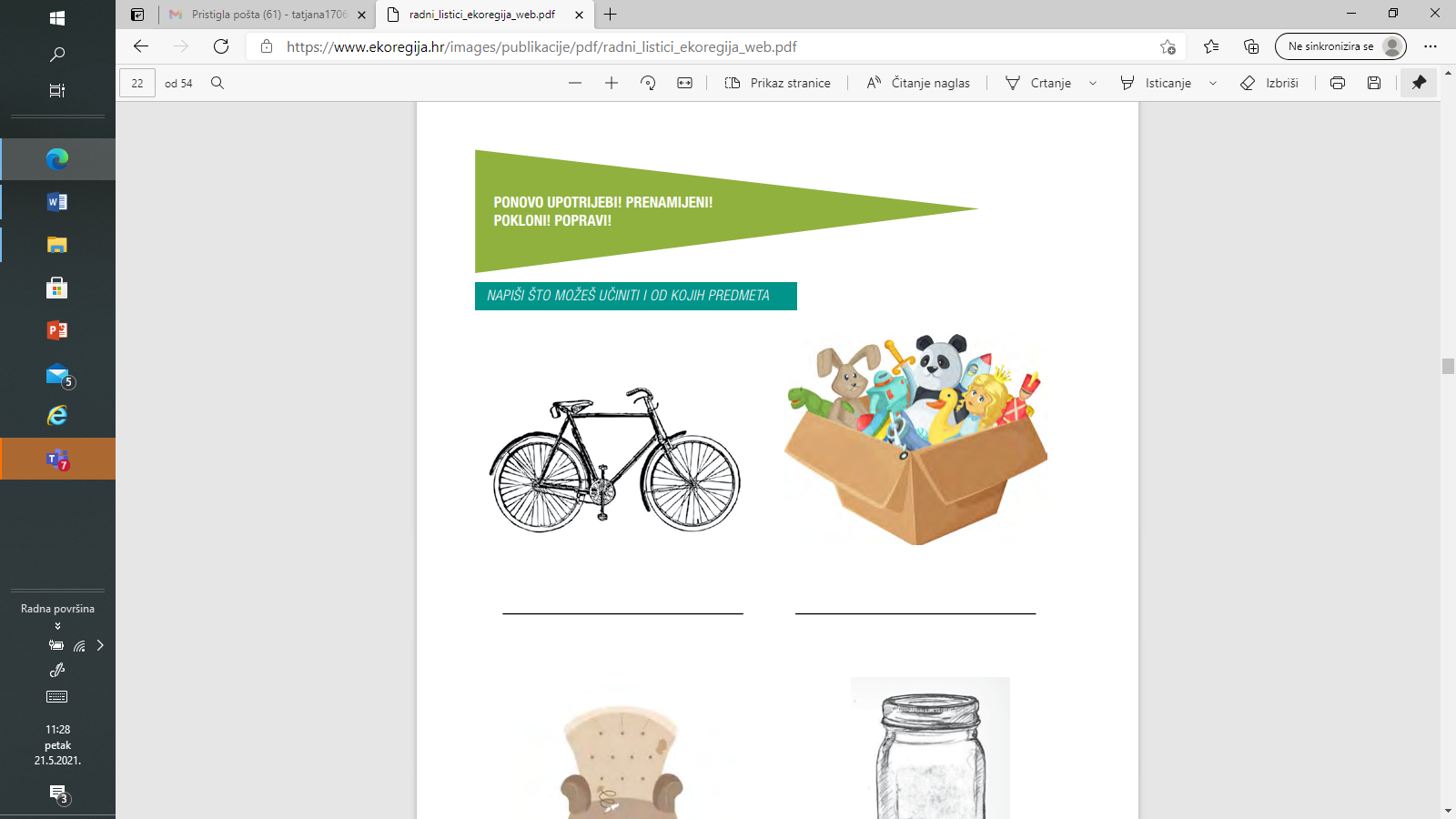 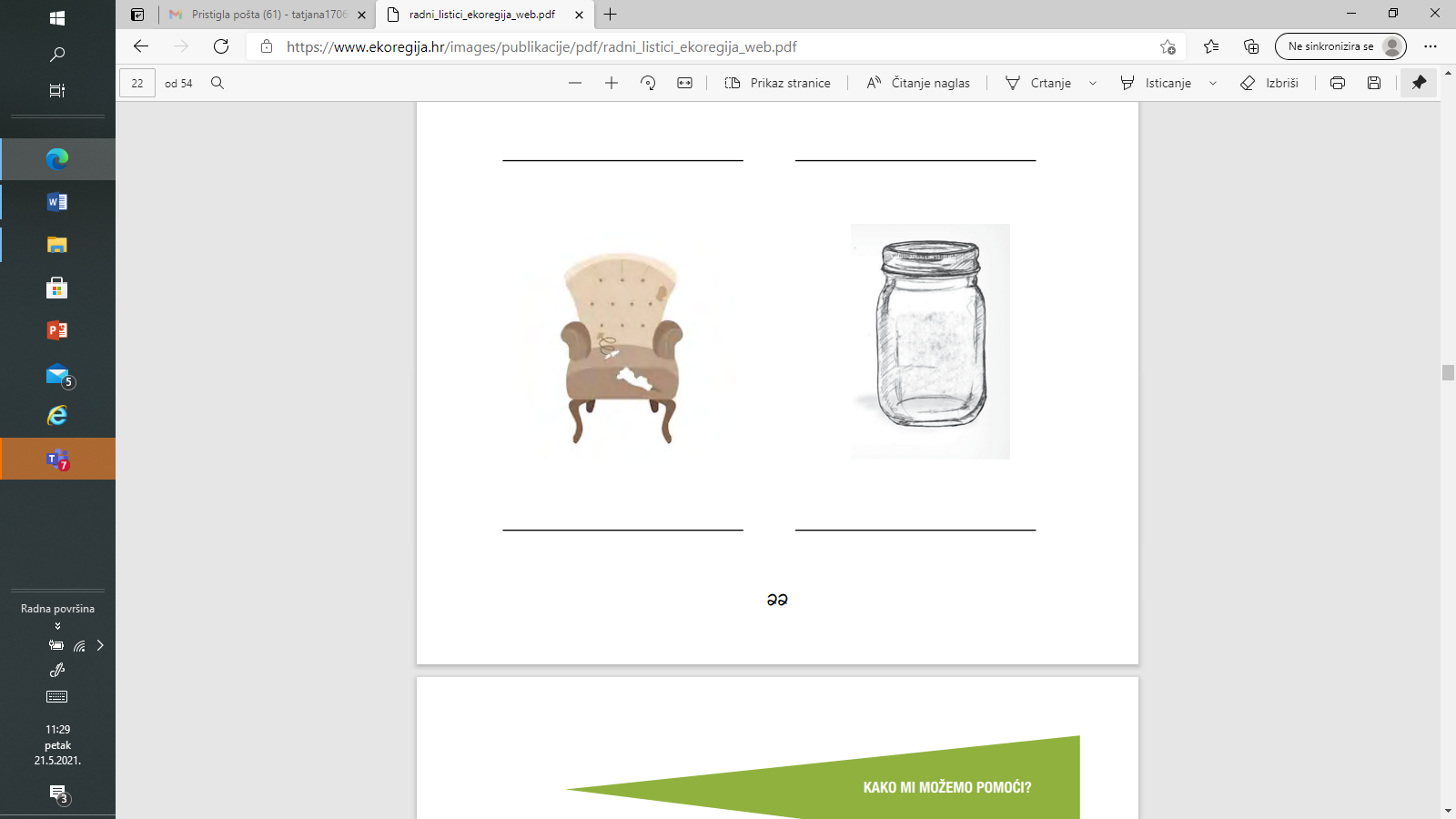 